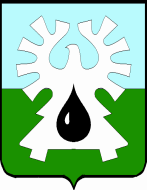 ГОРОДСКОЙ ОКРУГ УРАЙХанты-Мансийского автономного округа - ЮгрыГЛАВА ГОРОДА УРАЙПОСТАНОВЛЕНИЕот ___________	№ _________Об общественных советниках главы города УрайВ целях эффективного взаимодействия с населением города Урай по вопросам защиты его интересов, а также расширения возможности для участия населения города Урай в принятии управленческих решений:1. Утвердить Положение об общественных советниках главы города Урай согласно приложению.2. Опубликовать постановление в газете «Знамя» и разместить на официальном сайте органов местного самоуправления города Урай в информационно-телекоммуникационной сети «Интернет».3. Контроль за исполнением постановления возложить на заместителя главы города Урай М.В. Данилова. Глава города Урай	 Т.Р. ЗакирзяновПриложение к постановлениюглавы города Урайот _____________ № ________Положение об общественных советниках главы города Урай1. Общие положения1.1. Настоящее Положение об общественных советниках главы города Урай (далее – Положение) определяет порядок назначения и прекращения полномочий, основные функции, права и ответственность общественных советников главы города Урай.1.2. Общественные советники главы города Урай осуществляют свою деятельность на безвозмездной основе.1.3. Общественные советники главы города Урай призваны содействовать главе города Урай в осуществлении его полномочий, определенных законодательством и иными нормативными правовыми актами Российской Федерации, законодательством и иными нормативными правовыми актами Ханты-Мансийского автономного округа – Югры, уставом города Урай и иными муниципальными правовыми актами города Урай.1.4. В своей деятельности общественные советники главы города Урай руководствуются Конституцией Российской Федерации, законодательством и иными нормативными правовыми актами Российской Федерации, законодательством и иными нормативными правовыми актами Ханты-Мансийского автономного округа – Югры, уставом города Урай и иными муниципальными правовыми актами города Урай.1.5. Общественные советники главы города Урай не являются лицами, замещающими муниципальные должности или должности муниципальной службы города Урай.1.6. Полномочиями общественного советника главы города Урай может быть наделен гражданин Российской Федерации, проживающий в городе Урай, достигший возраста 18 лет.1.7. Полномочиями общественного советника главы города Урай не могут быть лица:1) признанные недееспособными или ограниченно недееспособными на основании решения суда;2) имеющие непогашенную или неснятую судимость;3) замещающие государственные должности Российской Федерации, должности федеральной государственной службы, государственные должности субъекта Российской Федерации, должности государственной гражданской службы субъекта Российской Федерации, муниципальные должности или должности муниципальной службы.1.8. Общественному советнику главы города Урай выдается удостоверение, которое подлежит возврату при прекращении его полномочий.2. Порядок назначения и прекращения полномочий общественного советника главы города Урай2.1. Общественный советник главы города Урай назначается постановлением главы города Урай.Срок полномочий общественного советника главы города Урай определяется главой города Урай и не может превышать срока полномочий главы города Урай.Срок полномочий общественного советника главы города Урай может быть продлен постановлением главы города Урай.2.2. Претендент на должность общественного советника главы города Урай до его наделения полномочиями представляет в управление по развитию местного самоуправления администрации города Урай:1) личное заявление;2) копию паспорта;3) документы об образовании;4) две фотографии 3 x 4 (цветные, без уголка).2.3. По истечении срока, установленного постановлением главы города Урай, советник главы города Урай утрачивает свои полномочия.2.4. Полномочия общественного советника главы города Урай досрочно прекращаются в следующих случаях:1) подачи им заявления о прекращении полномочий советника главы города Урай;2) вступления в законную силу вынесенного в отношении него обвинительного приговора суда;3) признания его недееспособным или ограниченно дееспособным, безвестно отсутствующим или умершим на основании решения суда, вступившего в законную силу;4) смерти общественного советника главы города Урай;5) назначения или избрания его на государственную должность Российской Федерации, должность федеральной государственной гражданской службы, государственную должность субъекта Российской Федерации, должность государственной гражданской службы субъекта Российской Федерации, муниципальную должность, должность муниципальной службы;6) выезда за пределы города Урай на постоянное место жительства;7) несвоевременное, некачественное исполнение или неисполнение советником главы города Урай функций, предусмотренных пунктом 3.1 раздела 3 настоящего Положения, поручений главы города Урай;8) нарушение ограничений, предусмотренных пунктом 3.3 раздела 3 настоящего Положения;9) досрочного прекращения полномочий главы города Урай.2.5. Досрочное прекращение полномочий общественного советника главы города Урай оформляется постановлением главы города Урай.3. Основные функции, права и ответственность общественных советников главы города Урай3.1. Общественный советник главы города Урай осуществляет следующие основные функции:1) изучает деятельность органов местного самоуправления города Урай и их должностных лиц;2) изучает общественное мнение о деятельности органов местного самоуправления города Урай и их должностных лиц;3) участвует в совещаниях, заседаниях, конференциях, работе коллегиальных органов, официальных и иных мероприятиях, проводимых главой города Урай, органами местного самоуправления города Урай;4) готовит аналитические обзоры, справки, обобщающие материалы по различным вопросам и направлениям;5) разрабатывает предложения и рекомендации, касающиеся повышения эффективности деятельности органов местного самоуправления города Урай по вопросам, входящим в их компетенцию;6) осуществляет иные функции в соответствии с поручениями главы города Урай.3.2. Общественный советник главы города Урай имеет право:1) запрашивать и получать в установленном порядке от органов местного самоуправления города Урай и муниципальных учреждений города Урай материалы и информацию по вопросам, находящимся в их компетенции;2) вносить предложения по вопросам, касающимся повышения эффективности деятельности органов местного самоуправления города Урай по вопросам, входящим в их компетенцию;3) участвовать в совещаниях, заседаниях, конференциях, работе коллегиальных органов, официальных и иных мероприятиях, проводимых главой города Урай, органами местного самоуправления города Урай;4) входить в состав коллегиальных органов, созданных при главе города Урай, в администрации города Урай;5) знакомиться с документами, необходимыми для выполнения возложенных на него поручений.3.3. Общественный советник главы города Урай не вправе:1) разглашать и (или) использовать в целях, не связанных с осуществлением функций общественного советника, сведения, отнесенные в соответствии с федеральным законом к сведениям конфиденциального характера, или служебную информацию, ставшие ему известными в связи с исполнением возложенных функций;2) совершать действия, порочащие статус общественного советника или наносящие ущерб репутации главы города Урай, органов местного самоуправления города Урай, их должностных лиц;3) делать публичные заявления от имени главы города Урай;4) использовать свое положение, а также информацию, ставшую ему известной в связи с выполнением обязанностей общественного советника главы города Урай, в личных целях.3.4. Общественный советник главы города Урай несет ответственность, в том числе за разглашение сведений, ставших ему известными в результате его деятельности как общественного советника главы города Урай, в соответствии с действующим законодательством Российской Федерации.4. Порядок оформления, выдачи и учета удостоверений общественных советников4.1. Удостоверение общественного советника главы города Урай (далее - удостоверение) выдается гражданину на срок осуществления им полномочий общественного советника и является документом строгой отчетности. Образец удостоверения общественного советника главы города Урай приведен в приложении к настоящему Положению.4.2. Лицо, получившее удостоверение, обязано обеспечить сохранность удостоверения, передача удостоверения другому лицу не допускается.4.3. Лицо, получившее удостоверение, не вправе использовать (предъявлять) удостоверение в интересах, не связанных с выполнением функций общественного советника главы города Урай.4.4. Управление по развитию местного самоуправления администрации города Урай ведет книгу учета выдачи удостоверений.4.5. В случае утраты удостоверения лицо, его получившее, обязано незамедлительно письменно поставить в известность управление по развитию местного самоуправления администрации города Урай об утрате удостоверения. В случае утраты удостоверения вновь изготовленное удостоверение выдается на основании личного заявления лица, утратившего удостоверение, с объяснением обстоятельств утраты и указанием номера утраченного удостоверения.4.6. При прекращении функций общественного советника главы города Урай удостоверение сдается в управление по развитию местного самоуправления администрации города Урай.Приложение к Положению об общественных советниках главы города УрайОбразец удостоверения общественного советника главы города УрайВнешняя сторона удостоверения общественного советника главы города УрайВнутренняя сторона удостоверения общественного советника главы города УрайУДОСТОВЕРЕНИЕАдминистрация города УрайХанты-Мансийский автономный округ-Югра                   МП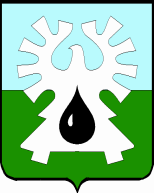 Дата выдачиУДОСТОВЕРЕНИЕ ВЫДАНОФАМИЛИЯИМЯ ОТЧЕСТВООбщественному советнику главы города УрайГлава города Урай                                Т.Р.Закирзянов